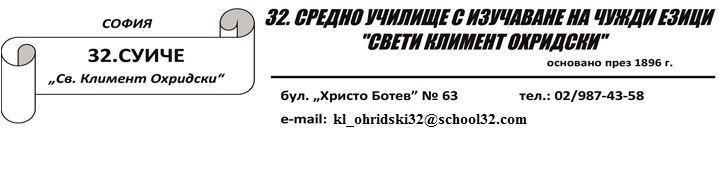 До Директорана 32. СУИЧЕ „Св. Климент охридски”гр. СофияЗАЯВЛЕНИЕза участие в занимания по интересиот Мария Христова Николова(три имена)       учител по испански език(длъжност/ специалност)Уважаема госпожо Директор, 	Във връзка със стартирането на заниманията по интереси в 32. СУИЧЕ „Свети Климент Охридски“, заявявам, че желая да сформирам група за извънкласна дейност по интереси.Наименование: Описание: Специфични изисквания: Тематична област: 	1. Математика  Тематична подобласт: Математическа лингвистика; Математическа логика; Математическо моделиране; Приложна математикаТематична област: 	2. Екологично образование и здравословен начин на живот Тематична подобласт: Астрономически лаборатории; Екология; Знания за здравето; Хранене и здраве Тематична област:  	3. Гражданско образование Тематична подобласт: Институционални знания и култура; Интеркултурна комуникация; Емоционална интелигентност; Психология и превенция на зависимостите; Психология на общуванетоТематична област: 	4. Природни науки Тематична подобласт: Биологически науки; Околна среда; Физически, химически и науки за земятаТематична област: 	5. Дигитална креативност Тематична подобласт: Дигитални умения; програмиране и роботика; Иновации и решаване на проблеми; Креативно мислене в действиеТематична област: 	6. Изкуства и култура Тематична подобласт: Изящни изкуства; Приложни изкуства; Сценични и танцови изкустваТематична област: 	7. Спорт Тематична подобласт: Колективни спортове; Индивидуални спортовеТематична област: 	8. Технологии Тематична подобласт: Езиков свят; Природоматематическо познание; Техника и технологии; Хуманитарни познания; Развитие на въображението – моделиране, творчество, игра и памет; Предприемачество(излишните област и подобласт се изтриват)Тип: Занимание по интересиПредлага се за възраст от (клас):  Предлага се за възраст до (клас): Брой часове годишно: Начална дата: Крайна дата: Максимален брой ученици в група: 25Минимален брой ученици в група: 15Дата :          05.10.2023                                                                                      Подпис: 	………………